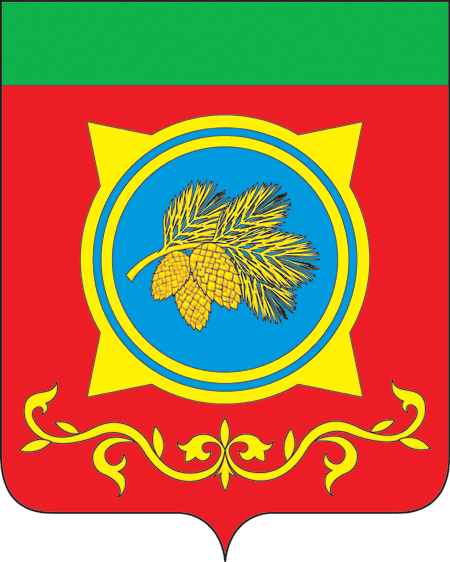 Российская ФедерацияРеспублика ХакасияАдминистрация Таштыпского районаРеспублики ХакасияПОСТАНОВЛЕНИЕ06.06.2023 г.                                            с.Таштып                                              № 267Для организации деятельности Муниципального казенного учреждения «Управление  строительства и жилищно-коммунального хозяйства  Администрации Таштыпского  района», руководствуясь ст.51 Федерального закона Российской Федерации от 06.10.2003г. № 131-ФЗ «Об общих принципах организации местного самоуправления в Российской Федерации», в соответствии со ст. 209 Гражданского кодекса Российской Федерации, Положением «О порядке управления и распоряжения муниципальной собственностью муниципального образования Таштыпский район» утвержденным решением Совета депутатов Таштыпского района от 25.09.2012г. №51, ст.29, ст.42, ст.47 Устава муниципального образования Таштыпский район 24.06.2005 г.  Администрация Таштыпского района постановляет:1.Администрации Таштыпского района передать МКУ «Управление строительства и жилищно-коммунального хозяйства Администрации Таштыпского района» имущество согласно приложения 1, 2.2.Контроль за исполнением данного постановления возложить на и.о заместителя Главы Таштыпского района по экономике И.Н. Тохтобину.Перечень передаваемого имуществаПеречень передаваемого имуществаО передаче имущества   Администрации Таштыпского района в МКУ «Управление строительства и жилищно-коммунального хозяйства Администрации Таштыпского района»Глава Таштыпского района  Н.В. ЧебодаевПриложение 1 к постановлениюАдминистрации Таштыпского районаот 06.06.2023 г. № 267_____Номер п/пОбъект основных средствОбъект основных средствЕдиница измеренияЕдиница измеренияЦена за
единицу,
рубКоли-
чествоСумма, рубНомер п/пнаименованиеинвентарный
номернаимено-
ваниекод
по ОКЕИЦена за
единицу,
рубКоли-
чествоСумма, руб112345671Компьютер в сборе (фр1)110134000455шт79617 850,00117 850,002Лазерный дальномер-рулетка Leica Disto A5110134000102шт79612 000,00112 000,003Монитор 17' Acer AL1716 Fs110134000250шт7965 729,0015 729,004Монитор 17' Acer AL1716 Fs110134000254шт7965 729,0015 729,005Монитор 17' Acer AL1716 Fs110134000257шт7965 729,0015 729,006Монитор ViewSonic TFT 21.5"VA2231WA black 16:9 FullHD 5ms 300cd 100 000:1110134001964шт7966 150,0016 150,007Монитор ViewSonic TFT 21.5"VA2231WA black 16:9 FullHD 5ms 300cd 100 000:1110134001965шт7966 150,0016 150,008МФУ Canon i-Sensys MF4550 ADF (4509B116) №1 (ООО Ювента, июль 2012)11013400177шт7966 000,0016 000,009МФУ Canon i-Sensys MF4550 ADF (4509B116) №2 (ООО Ювента, декабрь 2011)1101340000458шт79612 320,00112 320,0010МФУ Canon i-Sensys MF4550 ADF (4509B116) №4 (ООО Ювента, сентябрь 2012)110134001970шт79613 500,00113 500,0011МФУ лазерный Canon i-Sensys MF 4320D(2711B047)110134000426шт79610 790,00110 790,0012МФУ лазерное HP LJ 3050z(Q6510A) A4 принтер (1200dpi. 18ppm)цв. сканер, копир,факс110134000064шт7968 500,0018 500,0013МФУ лазерное HP LJ M1120(CB537A) A4110134000060шт7966 925,0016 925,0014МФУ лазерный Canon i-Sensys MF 4320D(2711B047)110134000437шт79611 048,50111 048,5015Персональный компьютер в сборе №211013400253шт79633 330,00133 330,0016Персональный компьютер в сборе №311013400254шт79633 330,00133 330,0017Принтер Canon LBP2900110134000050шт7965 101,5615 101,5618Системный блок в сборе №1 (июнь 2013)11013401981шт79611 000,00111 000,0019Системный блок в сборе №2 (июнь 2013)11013401982шт79611 000,00111 000,0020Системный блок в сборе №3 (июнь 2013)11013401983шт79611 000,00111 000,0021Системный блок в сборе №4 (июнь 2013)11013401984шт79611 000,00111 000,0022Сотовый телефон Nokia 230 Dual SIM (черный)11013600404шт7964 990,0014 990,0023Стол110136000053шт7963 317,0013 317,0024Стол110136000090шт7963 068,7013 068,7025Стол110136000091шт7963 068,7013 068,7026стол 2-тумбовый110136000061шт7966 014,6016 014,6027Тумба МС1-01.99С110136000139шт7963 390,0013 390,0028Тумба МС-1 (99)110136000019шт7963 150,0013 150,0029Шкаф110136000102шт7963 394,7113 394,7130Электронный фотоаппарат Canon EOS 450D kit110134000101шт79621 000,00121 000,0031Итого 30 наименований на суммуИтого 30 наименований на суммуИтого 30 наименований на суммуИтого 30 наименований на суммуИтого 30 наименований на суммуИтого 30 наименований на сумму295575,77Начальник общего отделаЕ.Т.МамышеваПриложение 2 к постановлениюАдминистрации Таштыпского районаот 06.06.2023 г. № 267Номер п/пОбъект основных средствОбъект основных средствЕдиница измеренияЕдиница измеренияЦена за
единицу,
рубКоли-
чествоСумма,
рубНомер п/пнаименованиеинвентарный
номернаимено-
ваниекод
по ОКЕИЦена за
единицу,
рубКоли-
чествоСумма,
руб1а12345671Вентилятор напольный Irit IRV-002 White/grayшт7962 023,0012 023,002Вентилятор напольный Irit IRV-002 White/gray (1)шт7962 023,0012 023,003Зеркалошт79623,84123,844ИБП Ippon Back110134000270шт7961 120,0011 120,005ИБП Ippon Back110134000271шт7961 120,0011 120,006ИБП Ippon Back110134000272шт7961 120,0011 120,007ИБП Ippon Back110134000273шт7961 120,0011 120,008ИБП Ippon Back Power Pro 800110134000456шт7962 850,0012 850,009Кресло офисное "PRESTIGE"110136000004шт7961 550,0011 550,0010Лампа настольная110136000199шт796550,001550,0011Лампа настольная110136000201шт796550,001550,0012Лампа настольная110136000202шт796550,001550,0013Мышь Gehius/Ps/2/2 кнопки+скролл110134000337шт79692,00192,0014Мышь Oklick 404M optical (USB.800/1600dpi,5 кнопок+скролл dark grv/blak)шт796323,002646,0015Мышь Oklick 404M optical (USB.800/1600dpi,5 кнопок+скролл dark grv/blak)110134000421шт796323,001323,0016Полка для папок N67-01.99Р110136000149шт7962 180,0012 180,0017Полумягкие стульяшт79632,3312388,0018Сетевой фильтр на 6 розеток110134000202шт796448,001448,0019Сетевой фильтр на 6 розеток110134000342шт79693,00193,0020Сетевой фильтр на 6 розеток110134000343шт79693,00193,0021Сетевой фильтр на 6 розеток110134000344шт79693,00193,0022Стол110136000096шт7962 024,2012 024,2023Стол110136000099шт7962 024,2012 024,2024Стол Е67110136000156шт7962 820,0012 820,0025Стол приставной110136000127шт7962 000,0012 000,0026Столикшт79626,00126,0027Телефон110134000036шт7961 681,6611 681,6628Телефон110134000002шт7961 429,0311 429,0329Телефон Panasonic KX-TS2356RUB(белый)шт7961 275,0011 275,0030Телефонный аппарат110134000006шт7961 521,3911 521,3931шкаф 2-створчатый110136000058шт7961 198,4011 198,4032Шкаф 2-створчатыйшт7961 517,6511 517,6533Шкаф 2-створчатыйшт7961 807,2111 807,2134Шкаф встроенный110136000039шт7962 996,0012 996,0035Шкаф для одеждышт796180,672361,3336Шкаф комбинированный110136000066шт7961 753,8711 753,8737Шкаф навесной110136000083шт7961 358,9011 358,9038Шкафы металлическиешт796120,401120,40Итого 38 тридцать восемь наименований на сумму:Итого 38 тридцать восемь наименований на сумму:Итого 38 тридцать восемь наименований на сумму:Итого 38 тридцать восемь наименований на сумму:Итого 38 тридцать восемь наименований на сумму:Итого 38 тридцать восемь наименований на сумму:44 871,08Начальник общего отделаЕ.Т.Мамышева